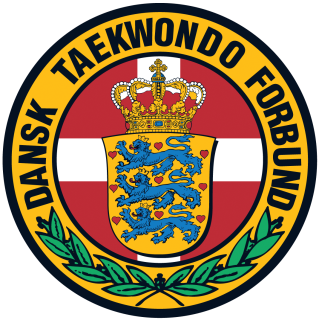 Bedømmelsesskala:A: Usædvanligt godtB: GodtC: MiddelD: DårligtE: UacceptabeltKlubNavnAdressePost Nr.ByFødselsdatoDTaFs licensnummerGrundteknik1 – 3 KyorugiTaeguekKyorugiTeori10 Kup beståetSæt X    Ja:   Nej:Dato:Underskrift:Grundteknik1 – 3 KyorugiTaeguekKyorugiTeori9 Kup beståetSæt X    Ja:   Nej:Dato:Underskrift:Grundteknik1 – 3 KyorugiTaeguekKyorugiTeori8 Kup beståetSæt X    Ja:   Nej:Dato:Underskrift:Grundteknik1 – 3 KyorugiTaeguekKyorugiTeori7 Kup beståetSæt X    Ja:   Nej:Dato:Underskrift:Grundteknik1 – 3 KyorugiTaeguekKyorugiTeori6 Kup beståetSæt X    Ja:   Nej:Dato:Underskrift:Grundteknik1 – 3 KyorugiTaeguekKyorugiTeori5 Kup beståetSæt X    Ja:   Nej:Dato:Underskrift:Grundteknik1 – 3 KyorugiTaeguekKyorugiTeori4 Kup beståetSæt X    Ja:   Nej:Dato:Underskrift:Grundteknik1 – 3 KyorugiTaeguekKyorugiTeori3 Kup beståetSæt X    Ja:   Nej:Dato:Underskrift:Grundteknik1 – 3 KyorugiTaeguekKyorugiTeori2 Kup beståetSæt X    Ja:   Nej:Dato:Underskrift:Grundteknik1 – 3 KyorugiTaeguekKyorugiTeori1 Kup beståetSæt X    Ja:   Nej:Dato:Underskrift: